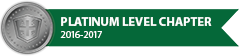 Hello, Penn-Jersey, and welcome to the January 2019 newsletter. In this edition, you’ll find information on the following: OSHA updatesChapter UpdatesSafety App for the MonthHave Something to Share with the Chapter?Contact our newsletter editor Dhruti Thaker @ divinegrace70@hotmail.com.President’s Message to ChapterI encourage everyone to explore the ASSP website for course offering and other information available to members of our organization.  We are working hard to keep our Penn-Jersey website current and if you have anything you’d like to add, please let me know.  Stay arm!Cindy Baldwin, CSPPresident, ASSE Penn-JerseyWhat’s NewOSHA News: Be Prepared to Protect Workers from Winter Weather-Related HazardsAs outdoor temperatures drop and winter storms approach, employers should take measures to keep their workers safe. OSHA's Winter Weather webpage provides information on protecting workers from hazards while working outside during severe cold and snow storms. This guidance includes information on staying safe while clearing snow from walkways and rooftops.OSHA Penalties Adjusting in 2019OSHA's civil penalties amounts for violations of workplace safety and health standards will increase in 2019 to adjust for inflation. The adjusted maximum penalty amounts will take effect upon publication in the Federal Register. New penalties for willful and repeat violations will be $132,598 per violation; serious, other-than-serious, and posting requirements are $13,260 per violation; and failure to abate violations are $13,260 per day beyond the abatement date. OSHA Revises Requirements for Trainers in Outreach Training ProgramOSHA has revised the requirements for authorized trainers in the Outreach Training Program. These revisions include eliminating the 90-day grace period after a trainer card expires and updating the Trainer Code of Conduct and trainer responsibilities. The program trains workers and supervisors to recognize and prevent safety and health hazards on the job, and to understand workers' rights and employers' responsibilities. The new requirements are effective April 1, 2019.ASSP Local Chapter News:The School of Public Health is hosting New Jersey Safety Patient Handling, Best Practices Conference on March 9, 2019.  Conference objectives are:• Eliminate worker MSD risks through effective patient   assessments• Identify process changes needed to implement an effective Safe Patient Handling program• Utilize appropriate patient handling equipment to ensureFor further details contact:Maureen Cox518-281-6575maureencox12@gmail.comBarbara Stanley716-725-9858brbrstanley0903@gmail.comUpcoming Chapter Meetings:Sign up on our chapter websiteFebruary 2019: Hearing Conservation Programs    Speaker: Stephanie Baum, 3M-EARMs. Stephanie Baum is with 3M Safety.  She works with Safety Managers, Industrial hygienists, Plant Managers, to keep employees safe.  She assists to Evaluate Hazards and stay in Compliance with OSHA StandardsHer technical specialties are Exposure Risk Assessment Strategies & Statistics, Professional Judgment, PPE, Hearing Conservation, Leadership Development, Respiratory Protection Program Implementation and Management, Hearing Conservation Program Implementation & Management, Fall Protection and Confined Space Program Implementation & ManagementMarch 2019:Ladder Safety- 3 Points of control   Speaker: Nigel Ellis, Fall Protection SolutionsReminders:Howard Talks TechCheck out the latest Howard Talks Tech written by our very own Howard Spencer. These articles are perfect discussion starters that are useful in guiding others to safety so please take a moment and explore the collection of topics.   If you are currently signed-up for LinkedIn don't forget to connect with the ASSP Penn-Jersey Chapter network.  We have 61 members and counting! Will you be the next member?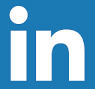  If you are active on Facebook do look us up and join the Penn jersey chapter community, there as well.  Updates are posted regularly.  We are @ASSPPennjersey.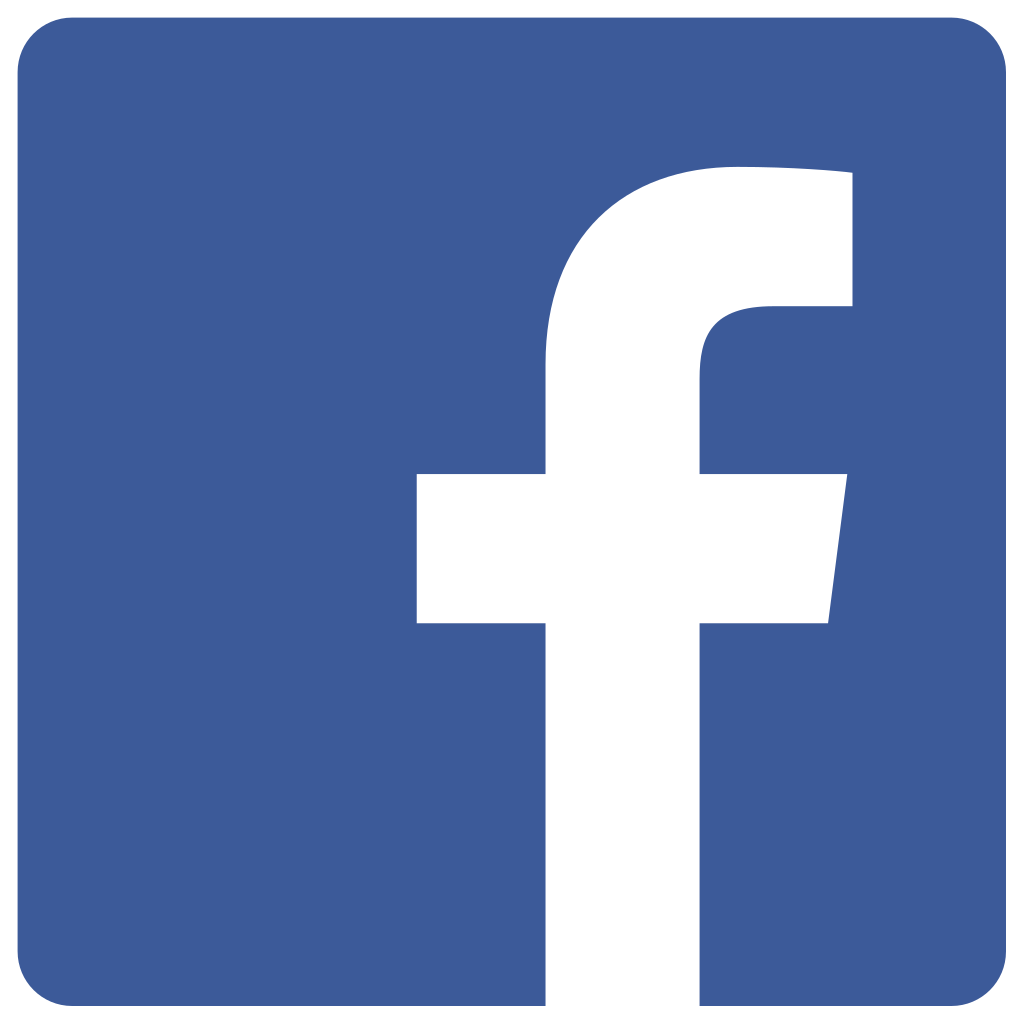 App of the Month  HazMatch®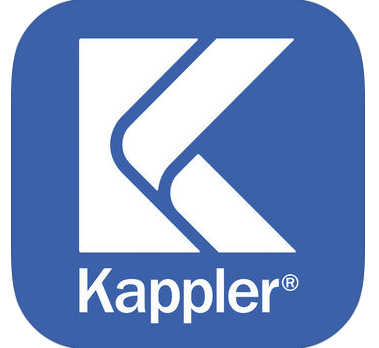 Protective Clothing Selection Guide HazMatch is an easy-to-use online selection tool from Kappler that allows user to choose an appropriate safety garment based on a specific chemical hazard or a biohazard.  HazMatch also allows a user to search results to satisfy OSHA hazard assessment requirements.  HazMatch is ideal for emergency responders, industrial hygienists, safety managers or other professionals dealing with hazardous materials.  The app contains a database of tested chemicals, searchable by chemical name by or CAS number.  The app is available on android and apple apps.